RESOLUTION NO. 2019-		RE:	CERTIFICATE OF APPROPRIATENESS UNDER THE			PROVISIONS OF THE ACT OF THE 			LEGISLATURE 1961, JUNE 13, P.L. 282 (53			SECTION 8004) AND BETHLEHEM ORDINANCE NO.			3952 AS AMENDED.		WHEREAS, it is proposed to secure a COA to install a sign for the business at 14 West Fourth Street (Vapor Galleria).		NOW, THEREFORE, BE IT RESOLVED by the Council of the City of Bethlehem that a Certificate of Appropriateness is hereby granted for the proposal.		  			Sponsored by: (s)											            (s)							ADOPTED BY COUNCIL THIS       DAY OF 							(s)													  President of CouncilATTEST:(s)							        City ClerkHISTORIC CONSERVATION COMMISSIONCASE #688 -- It is proposed to install a sign for the business at 14 West Fourth Street (Vapor Galleria).OWNER / APPLICANT: Linda Villani / Desiree WashingtonThe Commission upon motion by Mr. Cornish and seconded by Mr. Hudak adopted the proposal that City Council issue a Certificate of Appropriateness for the proposed work as presented (with modifications) described herein:The proposal to install a sign for the business was presented by Desiree Washington and Kevin Wenck.Approved transom signage includes:sign installed on outside surface of existing glass transom; signage material is 2-inch deep metal pan sign with black background, corporate logo and company name applied to sign face and attached into mortar joints between brick units using masonry screwssignage measures 27.5 inches tall x 156 inches wide and lettering measures 22 inches tall x 133.5 inches wideat left portion of signage is company logo composed of stylized capital letter “V” in red color combined with stylized capital letter “G” in deep yellow color to create circular logo of twin flames.  At right of logo is word “VAPOR” in sans-serif all capital letters in red color; letter “V” is larger than remaining letters and letter “A” includes stylized bar that recalls flame motif of company logo.  At right portion of signage is word “GALLERIA” in sans-serif all capital letters in deep yellow color; letters are approx. 50% smaller than remaining letterssign to include off-set pin stripe detail around perimeter; pin stripe is deep yellow color to match detail of corporate logoApproved window signage includes:smaller versions of approved transom signage affixed to storefront windows flanking either side of recessed entrance; each sign measures 14.25 inches tall x 22 inches wide and is vinyl lettering affixed to inside surface of existing storefrontswindow signs share similar details with transom signage, with following differences: stylized “VG” round logo is largest component of sign with word “VAPOR” above word “GALLERIA” and both words are at right of logo; beneath is large neon green “plus-sign” or cross followed by all capital bold serif letters “CBD” indicating availability of products containing “cannabidiol” Approved secondary signage includes lettering installed on inside surface of glass entrance door indicating hours of operation in smaller, bright white lettering with overall dimensions of approx. 12 inches tall x 18 inches wide.The motion for the proposed work was unanimously approved.JBL: jbl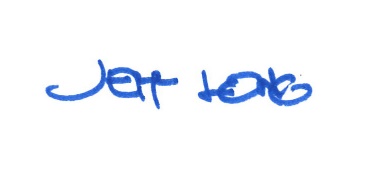 By: 				 Date of Meeting: 	Title: 		Historic Officer	